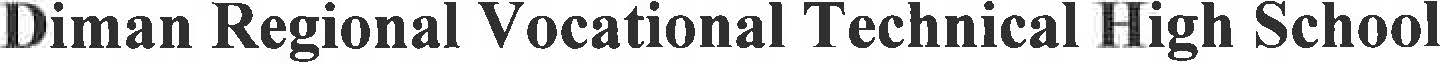 FALL RIVER • SOMERSET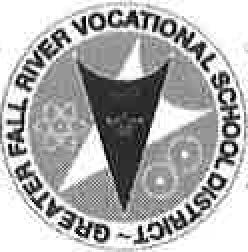 Elvio A. Ferreira, Ed.D. Superintendent-Director eferreira@dimanregio11al.oraAndrew D. Rebello, CAGS, M. Ed. Assistant Superintendent-Principal arebe//o@di111anreaional.orgJuly 6, 2020To the Massachusetts Board of Registration in Nursing:SWANSEA • WESTPORT251 Stonehaven Road Fall River, Massachusetts 02723 Telephone: 508-678-2891Fax: 508-679-6423District Office: 1082 Davol Street Fall River, Massachusetts, 02720  District Office Telephone: 508-672-1070 District Office Fax: 508-672-1082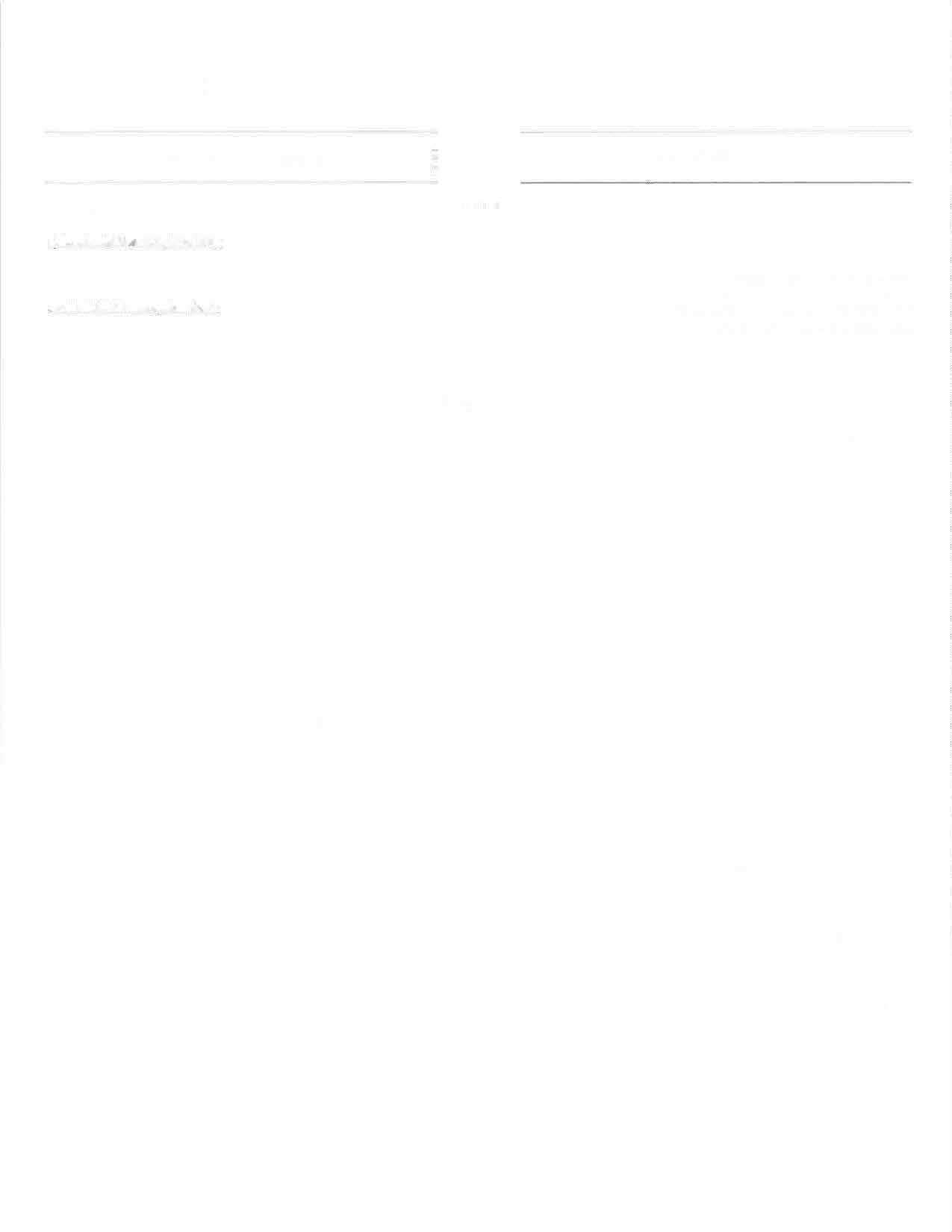 As the Superintendent (Chief Executive Officer) of Diman Regional School of Practical Nursing, I would like to submit the following comments to 244 CMR 6.00 Approval of Nursing Education Programs, Standards and Procedures on behalf of the Diman Regional Technical Institute school of Practical Nursing Program.I strongly endorse the language at 244 CMR 6.04(2)(c) Preceptors . The faculty of our PN Program look forward to having this method of nursing education instruction available for our students, especially considering the current pandemic as it will offer another avenue to obtain clinical hours. The preceptorship will also facilitate the transition of our student nurses to practitioner.I am also looking forward to the elimination of the minimum program length and minimum clock hours as proposed. Delivering the curriculum to achieve program outcomes with more flexibility will allow the PN Program the opportunity to increase their utilization of evidenced based teaching methods and practices. This will also facilitate the development of educational models that will provide more options for the licensed practical nurse who intends to continue their education to registered nurse licensure.With regard to 244 CMR 6.04 (1) Program Accreditation, Mission, and Governance, there are currently 16 Practical Nurse Programs in the Commonwealth that do not have program accreditation nor accreditation candidacy. Although I endorse the attainment of program accreditation, the deadlines as currently proposed are not attainable; specifically, the December 31, 2020 date to obtain candidacy. The cost for this endeavor has not been included in our budget for Fiscal Year 20/21, which has already been submitted and approved by the Greater Fall River Vocational School Committee. The reality of loss of state and local funding is a major consideration for many schools. Additionally, the cost of obtaining accreditation (approximately $13,000), there is an ongoing annual cost for maintaining accreditation (approximately $3,000.00) that will need to be included in future budget planning. As the cost of accreditation will mostly increase the tuition costs, additional time is needed to evaluate budgets and identify funding sources. Many students are already experiencing financial hardships due to the pandemic. Should this mean an increased cost to the student, it will need to be published for the purpose of applicants planning to apply and enroll in our programs. As of today, tuition costs and fees have been published for the 20/21 academic year and students have been accepted. Lastly, the long­ term impact of the COVID-19 pandemic is not yet fully known, however funding of the school and the PN Program will certainly be adversely affected.I request the date for the PN Program to obtain candidacy be changed to December 31, 2022 and retain the date of December 31, 2025 to obtain program accreditation. Changing candidacy date to December 31, 2022, will provide adequate time to prepare necessary budgets and publish any changes to program costs.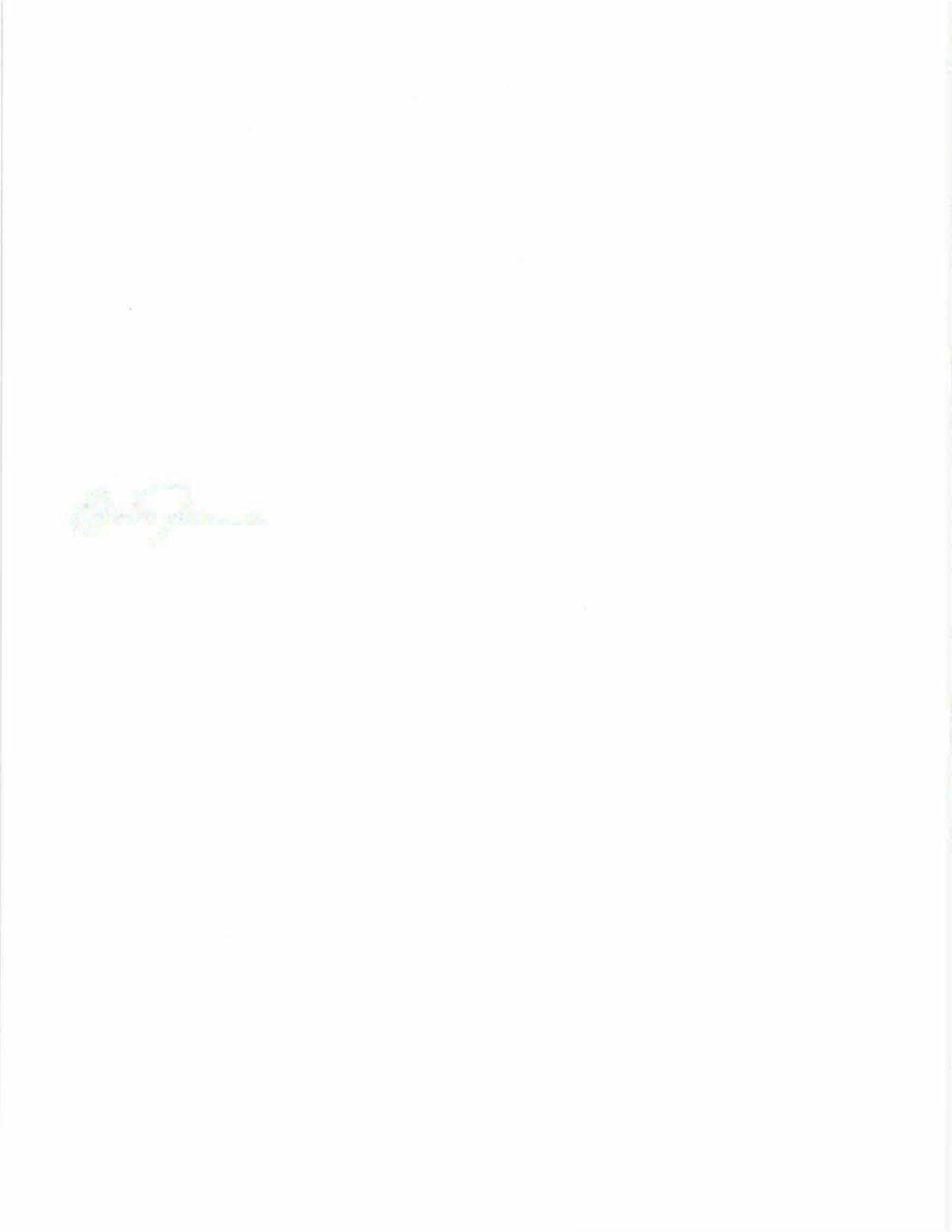 I am opposed to the insertion of an effective date to the appointment of registered nurse clinical or skills lab faculty that has been added to 244 CMR 6. 04 (b) 4. c. iii. (a) [i.e. the current Waiver Option 3 that is provided in current Education Policy 02-02]. In accordance with data published in the Health Professions Data Series - Licensed Practical Nurse 2015, by the Massachusetts Department of Public Health, 30.9% of LPNs reported being currently enrolled or making plans to enroll in an RN education program. The majority of LPNs in RN programs reported being enrolled in an Associate Degree Program. If nursing education programs do not have adequate clinical and skills lab faculty, the opportunity for Diman Regional graduate LPNs to advance their education will be negatively impacted.I appreciate the opportunity to participate in this regulatory process. I am aware that there is no representation of practical nurse programs currently serving on the Board. I believe it is important that this community of educators and the parent institutions be heard, and our concerns be considered when making any changes to the nursing education regulations.Respectfully submitted,Dr. Elvio Ferreira Superintendent Director